SUCCESSFUL SURGICAL MANAGEMENT OF FEMUR FRACTURE IN CAT BY RETROGRADE INTRAMEDULLARY PINNING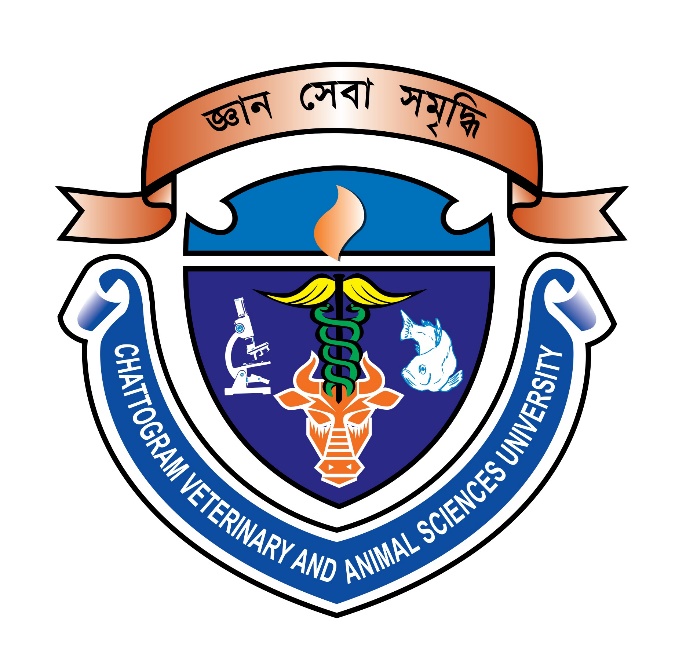 A clinical report submitted in partial satisfaction of the requirements for theDegree ofDoctor of Veterinary Medicine (DVM)Submitted By:Foysal AhmmedRoll No: 16/20Reg. No: 01629Intern ID: 18Session: 2015-2016
Faculty of Veterinary MedicineChattogram Veterinary and Animal Sciences University Khulshi, Chattogram-4225, BangladeshNovember 2021SUCCESSFUL SURGICAL MANAGEMENT OF FEMUR FRACTURE IN CAT BY RETROGRADE INTRAMEDULLARY PINNING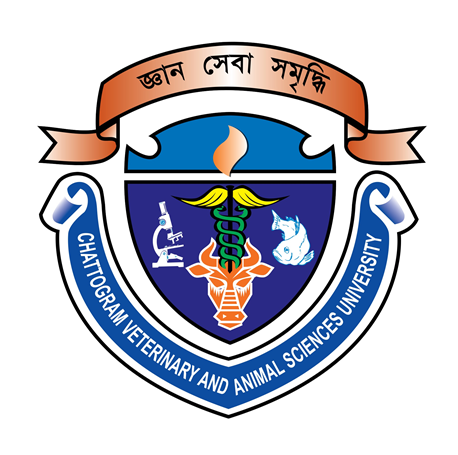 Foysal AhmmedRoll No: 16/20Reg. No: 01629Intern ID: 18Session: 2015-2016
Approved as to style and contents by____________________________(Dr. Sazeda Akter)Assistant ProfessorDepartment of Medicine and SurgeryFaculty of Veterinary MedicineChattogram Veterinary and Animal Sciences University Khulshi, Chattogram-4225, BangladeshNovember 2021Table of ContentsList of tables…………………....................................……………………....……....…....…….List of figures………………...…………………………..............................................................Abstract…………………………………………………………………….....…....................... Chapter-I: Introduction......……………………..........................................................................1Chapter-II: Materials and methods…….........................................................……….….……..3Signalment and history of the case…..............................................................................................3Clinical examination …………………................................................................................….…..3Premedication, anesthesia and surgical approach………………....................................................4Post-operative Care………………................................................................................................. 9Chapter-III: Results & discussions……….......................................….........…………………10Chapter-IV: Conclusion...…………...........................................................................................12Limitations………………............................................................................................................12References………………………….............................................................................................13Acknowledgements………………………..................................................................................15Biography……………….............................................................................................................16List of Tables Table no.                                                                                                                                      Page no.Routine examination of blood of the cat…………......................................………………4Serum biochemical test of the patient ……….......................………..……………………4List of Figure Figure no.                                        Name of the Figure                                                  Page no.Complete oblique distal Diaphyseal Femur fracture……...................................…………6Incision of skin and muscle…………...........................................................….…………..6Exposing the bone…………………......................................................................………..6Intramedullary pinning…………........................................................................………….7Suturing the muscle……………………..................................................................………7Suturing the skin…………………….............................................................…………….7Intramedullary pinning……………...............................................................……………..7Bandage on the suturing line……………………......................................................……..8X-ray view after operation………………...................................................………………8AbstractLong bone fractures are common to all feline fractures and the femur is one of the most commonly fractured bones in dogs and cats following substantial trauma. The present case study describes the outcome of the femur fracture management in cat. It was a twenty month old intact male Persian cat weighing 4.8 kg, limping in left hind limbs since 2 days and it was brought to Teaching and Training Pet Hospital and Research Centre, Purbachal, Dhaka (CVASU) with the history of fracture in left hind limb respectively since 2 days. Clinical examination revealed that the cat was hardy able to bear weight, limping, pain and crepitation also noticed in affected limb. Radiographic examination confirmed the left oblique distal diaphyseal femural fracture. On the basis of clinical and laboratory assessment the case was decided to go for Retrograde intramedullary pinning along with standard surgical approach by xylazine and ketamine anesthesia. Postoperatively the cat was managed by systemic antibiotic and NSAID with protective bandages. Mild weight bearing was observed in this case from 7th postoperative (PO) day and sutures were removed after 2 weeks without any complications.  21th days after the surgery, improved weight bearing was observed clinically and secondary bone healing was noticed on radiographic examination. The patient was found to maintain normal comfortable life after four months of the surgery. The present case study suggests the intramedullary pinning is an easy, economic and field based effective method for internal femur fracture fixation in cat.Key words: Surgical management, Femur, Fracture, Retrograde, intramedullary pinning. 